GEREFORMEERDE KERK WAPADRANTSONDAG 3 SEPTEMBERTEKSGEDEELTE: Hebreërs 4:12-13TEMA: SKERPER AS ‘N TWEESNYDENDE SWAARDInleidingIn ons reeks uit Hebreërs kyk ons vandag na Hebreërs 4:12-13.Maar voordat ons hierdie gedeelte lees, net eers weer ‘n bietjie agtergrond oor die basiese lyn van argument tot hier toe:Jesus is verhewe bo alles en almal – hoër as die engele, hoër as volksheld MosesJesus is God se absolute en finale selfopenbaring aan die mens – in Hom sien en hoor ons God: duidelik sigbaar, hoorbaar, verstaanbaarWat Hy gesê en gedoen het, het alles op aarde veranderElkeen wat in geloof aan Hom vashou, het sekerheid van vergifnis, verlossing en vredeNou het ons die vorige keer gesien dat Hebreërs 4:9-11 afsluit met die oproep:Daar wag dus nog steeds ‘n sabbatsrus vir die volk van God, want elkeen wat in die rus van God ingaan, rus van sy werk, net soos God van Syne.Laat ons ons dan beywer om in daardie rus in te gaan, sodat niemand hulle voorbeeld van ongehoorsaamheid navolg en ook omkom nie.  Die woord “rus” word baie duidelik hier beklemtoon: dit kom 4 keer na vore in hierdie paar verse.Hoe het die volk van die Here nie die rus nodig gehad net! Nie net in Egipte nie, nie net al daardie jare in die woestyn nie. Nie net al die jare (en eeue) van onderdrukking en vervolging nie. Maar juis ook in geestelike sin: regdeur was daar die versugting om werklik te kan vry wees. Om ware rus en vrede te kan beleef – vry van die on-rus diep in hulle harte. En só is dit vandag ook vir my en jou: hoe het ons nie ook vandag die rus van die Here nodig nie!En dan nie in die 1ste plek rus in die sin van niks doen of minder rondhardloop nie, maar innerlike rus. Vrede in ons harte. Vry van alles wat ons so jaag en bekommer en bang maak en frustreer. Want ons weet tog: wie hierdie innerlike rus beleef, kan langer volhou, kan baie meer produktief wees, kan baie meer kreatief wees. Want jy werk en leef vanuit ‘n binneste wat vol is met rus en vrede en vertroue – met die sekerheid dat jy één is met Hom wat jou liefhet en versorg elke dag.Hierdie rus, sê die skrywer van Hebreërs, is nie onbekombaar nie. Nee, dit is die rus wat ons Here Jesus bewerk het – vir elkeen wat glo. Hy was getrou oor die huis van God – sy kerk. Hy het die allerverskriklike prys betaal. Maar Hy het ook opgestaan uit die dood. Hy het die sonde, die bose en die dood oorwin. En nou het Hy die voortreflikste Naam in die heelal. Hy heers en regeer in sy almag en majesteit. En dit beteken dat elkeen wat in Hom glo, nou reeds die sabbatsrus kan ingaan saam met Hom. Met innerlike vrede: ‘n diep wete wat rus op sekerheid, stabiliteit en vertroue. Die wêreld kan maar kom. Die aanvalle kan maar kom: hierdie diep rustige sekerheid maak dat ons in alles kan staande bly - met vrede en blydskap en dankbaarheid. Want die liefde van Jesus Christus vou ons toe in alles.Dis heerlik om só te kan lewe – juis ook in ‘n tyd soos vandag. Want só word ons nie moeg nie, só word ons knieë nie lam nie. Nee, ons stap fier en regop die toekoms tegemoet: want ons Here, wat ons só oneindig liefhet, stap elke tree saam met ons. Niks en niemand kan dit van ons wegneem nie...Maar dit gebeur nie outomaties nie. Wanneer ons ons nie daarop toelê en veg teen die hardkoppigheid en sonde in ons diepste hart nie, kruip die twyfel en opstandigheid en ongeloof al hoe nader. En dit kan maak dat ons rus verdwyn. Dat ons soos Petrus daar op die meer van Galilea eerder vaskyk teen die bruisende golwe rondom ons – en dan begin sink, omdat ons geloofsoë nie meer gerig is op ons Here en Koning nie.Daarom die duidelike oproep hier: moenie hardkoppig wees nie! Werk hard daaraan, veg teen die ou mens hier binne-in jou, beywer julle daarvoor dat hierdie waarheid van die evangelie van Jesus Christus altyd oor julle gedagtes die wag hou. Help en bemoedig en begelei mekaar hierin. Leef jou verhouding met Hom in alles wat jy dink en doen en sê. En moenie langer wag nie: doen dit vandag – en hou vol daarmee elke dag van jou lewe!Skerper as ‘n tweesnydende swaardMaar hoe doen ‘n mens dit?Hoe kan ek en jy ons daarvoor beywer om in die rus van ons Here Jesus in te gaan en daarin te bly?   In verse 12-13 sê die skrywer: begin by die woord van God.Die woord van God is lewend en kragtig. Dit is skerper as enige swaard met twee snykante en dring deur selfs tot die skeiding van siel en gees en van gewrigte en murg. Dit beoordeel die bedoelings en gedagtes van die hart.Daar is ook niks in die skepping wat vir God insigbaar is nie; alles lê oop en bloot voor sy oë. En aan Hom moet ons rekenskap gee.Interessant: party verklaarders beskou hierdie 2 verse as ‘n aanhaling uit ‘n bekende bron van daardie tyd: die taalgebruik en styl is anders en dit lyk of hierdie 2 verse ‘n eenheid op sigself vorm. Hier bedoel hy in die 1ste plek ook nie Jesus Christus as “die Woord” nie, maar die geskrewe woord van God - die Bybel soos ons dit vandag noem.Die betekenis van hierdie 2 verse is duidelik: die woord van God is ons sleutel om in die rus van God te kan wees en daar te kan bly.Hoekom die woord van God?Die woord van God is:lewendDis nie ‘n dooie boek nie. Niemand kan dit woord ignoreer nie. kragtigDit is vol energie, dit is aktief, dit bring resultate. Die Here se woord keer nooit leef terug na Hom nie (Jesaja 55:11)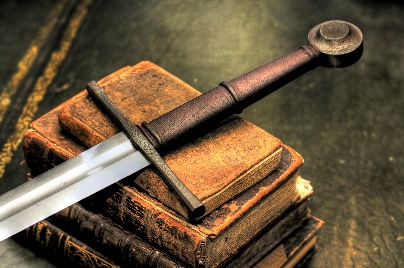 skerper as enige tweesnydende swaard en dring deur tot die skeiding van siel en gees, van gewrigte en murgDie woord is soos ‘n swaard met 2 vlymskerp snykante – eintlik nog skerper as dit, sê vers 12. Twee snykante beteken dat dit gebruik kan word om diep in te steek – in hierdie geval: in die mens se hart in. Tot in jou diepste binneste – daar in die geheimenisvolle plekke waar siel en gees bymekaar kom, waar gewrigte en murg is (sê vers 12).Jy kan die woord nie keer nie: dit dring deur tot jou diepste binneste, jou diepste gedagtes, jou diepste dryfvere. Dit lê dit alles bloot. As jy die Here se woord fyn lees, kom jy dit (dikwels tot jou skok!) duidelik agter. Die woord van God is eenvoudig ongeëwenaard!In sy woord, maak die Here Homself aan ons bekend. Maar Hy leer ons terselfdertyd ook van onsself: wie ons is, waar ons vandaan kom, wat in ons lewens aan die gang is, wat die Here van ons verwag elke dag. Hy leer ons van die sonde en die stukkendheid wat nog diep in ons harte leef. Hiervan kan ons nie wegkom nie: dit sny diep. Soos ‘n dokter se skalpel wat tot by die diepste kwaad insny en dit blootlê, só leer ons uit die Here se Woord van ons diepste self. Dit is nooit lekker nie, maar dit is absoluut nodig! Want dit sny skoon en bring nuwe lewe.Ja, die woord is ook soos ‘n swaard waarmee onsself kan verdedig en aanval. Ons moet kan staande bly teen die sonde en die bose in hierdie wêreld (Efesiërs 6:10-20). Die woord is immers vol van vryspraak - maar ook vonnis! Ons lees in Openbaring 19:15 van “die Woord van God” uit wie se mond daar ‘n skerp swaard kom – om die heidense nasies mee te tref.Maar wees maar gewaarsku: as jy die Here se woord wil gebruik om iemand goedsmoeds mee “by te kom” – wees versigtig vir die dubbele snykante. Baie dikwels sny jou ook jouself raak. Jy gaan dalk nog steeds ‘n hou inkry, maar as ju eerlik is, is dit dikwels vir jou net so pynlik... Hoe is dit moontlik? Dit is dan ‘n boek? Hoe kan hierdie boek so kragtig werk?God is die Outeur. Die Bybel is die Woord van God. Hy is die Skepper van alles wat daar is. Alles behoort aan Hom. Hy ken alles, verstaan alles, weet alles. Ons kan niks vir Hom wegsteek nie – al dink ons partymaal só. Daarom is sy Woord so fenomenaal. Weet dit: ook al gebeur daar nie juis iets met jou wanneer jy besig is met dinge wat vir die Here onaanvaarbaar is, beteken dit nie dat Hy nie bewus is daarvan nie. Daar is niks in die skepping wat vir God onsigbaar is nie: nie by jou vyande nie, nie by jou nie. Alles wat ons dink, doen en sê, lê oop en bloot voor Hom. En aan Hom moet ons rekenskap gee, sê vers 13. Hy is die Regter. Hy oordeel oor die lewendes en die dooies. En sy woord is vol daarvan.Nou kyk: as ons nie vir Jesus Christus as ons Verlosser geken en in Hom geglo het nie, was ons nou baie bang: want hoe sal ons ooit kan staande bly? Ons is almal in onsself skuldig voor Hom. Ons kan eenvoudig niks vir Hom wegsteek nie – Hy weet alles. Daar sou net ‘n klomp onrus in ons harte geleef het - met ‘n swaard oor ons kop!Hoe sal ons dan ooit in sy rus kan ingaan?Aan God die dank! (skryf Paulus in Romeine 7:25). Hy maak dit vir ons moontlik. Hy doen dit deur Jesus Christus ons Here. Hy breek vir ons hierdie pad oop. Hy doen dit uit genade en liefde. En wat ek en jy moet doen, is om Hom hierin na te volg. Om saam met Hom op hierdie pad te loop.Hiervan is die woord van die Here propvol: dit alles draai om ons Here Jesus Christus. Daarom is dit so belangrik dat ek en jy sy woord deeglik bestudeer. Dat ons met toewyding soek na dit wat Hy oor Homself en oor ons daarin bekend maak. Dat ons elke keer weer raaksien hoe onbeskryflik sy liefde en genade is. Dat ons eerlik toelaat dat die woord ons binneste oopsny – sodat ons elke keer weer kan loskom van die kwaad wat nog hierbinne groei. Sodat ons elke keer weer kan omdraai en met mening en bedoeling agter Hom kan aanloop. En sodat ons nie by die woord stop nie, maar Hom – die Woord – elke keer nog beter kan leer ken en kan agterkom dat Hy hier is: in en rondom ons. Sodat ons verhouding met Hom elke keer nog vaster en dieper groei. Sodat sy rus ook ons rus word.Die Hoëpriester en die offerAs ‘n mens nou verder lees, is dit aangrypend om te sien hoe die skrywer die genade van Jesus beklemtoon. In die gedeelte wat hierna volg (hoofstuk 4:14 en verder), gaan hy voort om Jesus te vergelyk met die hoëpriester in die tempel. Uiteraard is sy gevolgtrekking dat Jesus oneindig meer eer en heerlikheid het as ook die hoëpriester (wat as “tussenganger” tussen God en die volk ‘n baie hoë status in Israel gehad het). Maar nou is dit insiggewend: die Griekse woord vir tweesnydende “swaard” (vers 12) dui op ‘n relatief korterige swaard en kan daarom ook vertaal word met “dolk” – ‘n stewige langerige mes - met 2 snykante. Die woord van God is skerper as so ‘n dolk, sê ons teks. Dit dring deur tot die skeiding van siel en gees en van gewrigte en murg.As ons nou die lyn ‘n bietjie deurtrek na die hoëpriester: in sy werk by die tempel het die hoëpriester natuurlik te doen gehad met die offers. Wanneer ‘n offer gebring is, moes die offerdier geslag word. Hiervoor het hulle stewige en skerp messe of dolke nodig gehad. ‘n Dolk wat 2 snykante het, was uiters geskik en bruikbaar vir die slag van die offerdier: dit het diep gesny – tot in die gewrigte en die murg. Die jagters en slagters onder ons sal weet dat so ‘n skerp dolk met 2 snykante wel handig is, maar ook uiters gevaarlik kan wees: jy moet weet wat jy doen, anders kan jy jouself beseer. So is dit ook wanneer jy die woord van God hanteer!Nou wys sommige ook daarop dat die frase (in vers 13) “alles lê oop en bloot voor sy oë” juis ook te doen het met die agteroorbuig van die offerdier se nek, sodat dit “ontbloot” en gereed is om geslag te word. Só is ek en jy in onsself, sonder Jesus Christus, voor God: hulpeloos in ons sondes, gereed vir die slagting.Maar aan God die dank: die slagting gebeur nie. En ons het die grootste sekerheid dat dit nooit sal gebeur nie! Want Jesus Christus is getrou oor die huis van God. Hy, wat die hoogste eer en heerlikheid en Naam het, het Homself gegee. Hy is geslag – sodat ek en jy vry kan wees en werklik nuut kan lewe – in die ewige rus van ons Here. Hy was terselfdertyd die Hoëpriester en die offerlam. (Die volgende paar hoofstukke van Hebreërs gaan juis in meer besonderhede hierop in).  SlotIs jy ook moeg? Bang? Moedeloos? Gefrustreerd? Smag jy ook só na die rus van die Here?Laat dan toe dat die Woord van die Here deurdring tot jou diepste binneste, jou diepste hart. Wees eerlik en laat Hom toe om met die vlymskerp snykante van sy woord al die kwaad en eiegeregtigheid en hardkoppigheid uit jou uit te sny – soos ‘n meester chirurg.  En begin dan elke dag weer voor: loof Hom, prys Hom, leef sy liefde.Dis nie altyd lekker nie. Dis nie maklik nie. Maar dis nodig.Amen.